The City School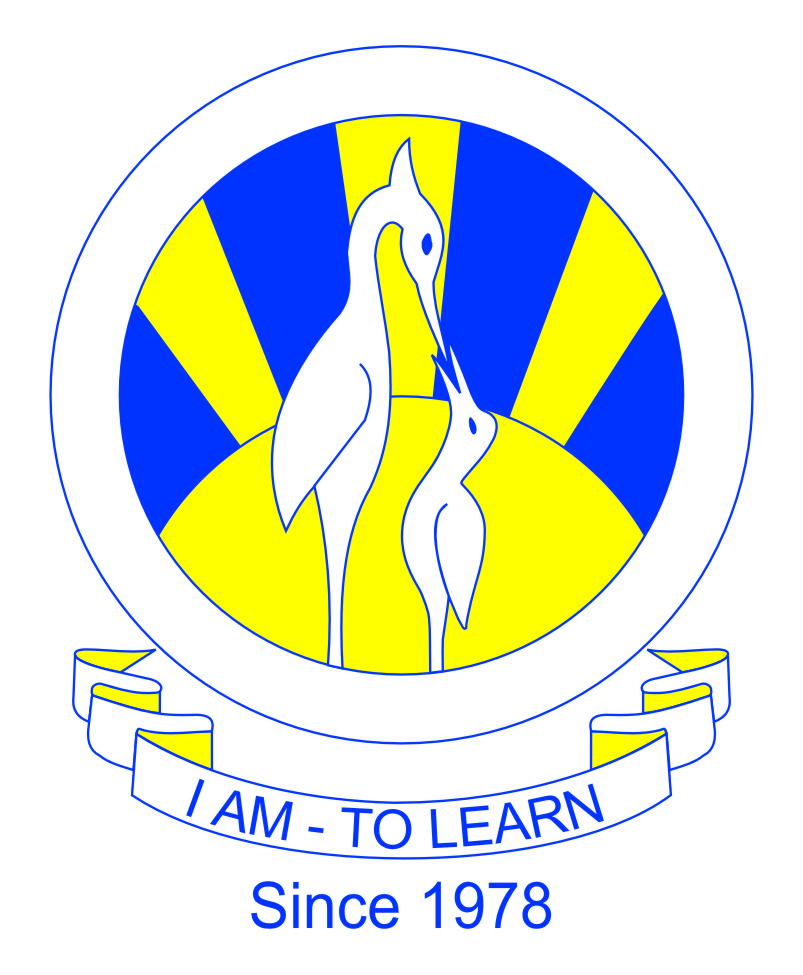 North Nazimabad Boys Campus2nd Monthly Test (1st Term)Science (Paper B)Class 7Name: _____________________   Date: _______________ Section: ______ Max. Marks:   25Q1) Fill in the blanks with suitable words:								  	/4Each element is given a chemical symbol; the chemical symbol of Calcium is __________________. A ______________ may be used to describe a chemical reaction. In a periodic table, the horizontal rows are called as ______________________.  Air is a _________________ composed of different gases.Q2) Give reasons for the following statements:			/4 Helium is used in filling balloons because:_________________________________________________________________________________ For separating salt from salt solution filtration technique cannot be used because:_________________________________________________________________________________ Alloys are the mixtures of metals and other metals or non-metals, In most of cases alloys are preferred over metals because:_________________________________________________________________________________ Water is not an element because:_________________________________________________________________________________Q3)	Match the two columns by opting numbers allocated to the next given statements:                	/4Q4)   State two properties of compounds with examples of chemical reactions	   	/6__________________________________________________________________________________________________________________________________________________________________________________________________________________________________________________________________________________________________________________________________________________________________________________________________________________________________________________________________________________________________________________________________________Q5)	Differentiate between an element and a compound:			/4Q6) Identify the separation techniques for the following mixtures.			/ 3S.No Column AS.NoColumn B AnsweraA mixture can be separated through  1metalsbA compound can be separated through2Physical methodscMercury and silver are the examples of  3metalloidsdThey have the properties of metals and non-metals both4Chemical methodsElementCompoundS.NoMixturesSeparation techniques1Extracting perfumes and essential oils from plants2Finding out illegal dyes in food colourings3Separating oxygen gas from the air4Obtaining salt from the sea water5Removing iron filling from sand6Separating different types of oils from crude oil.